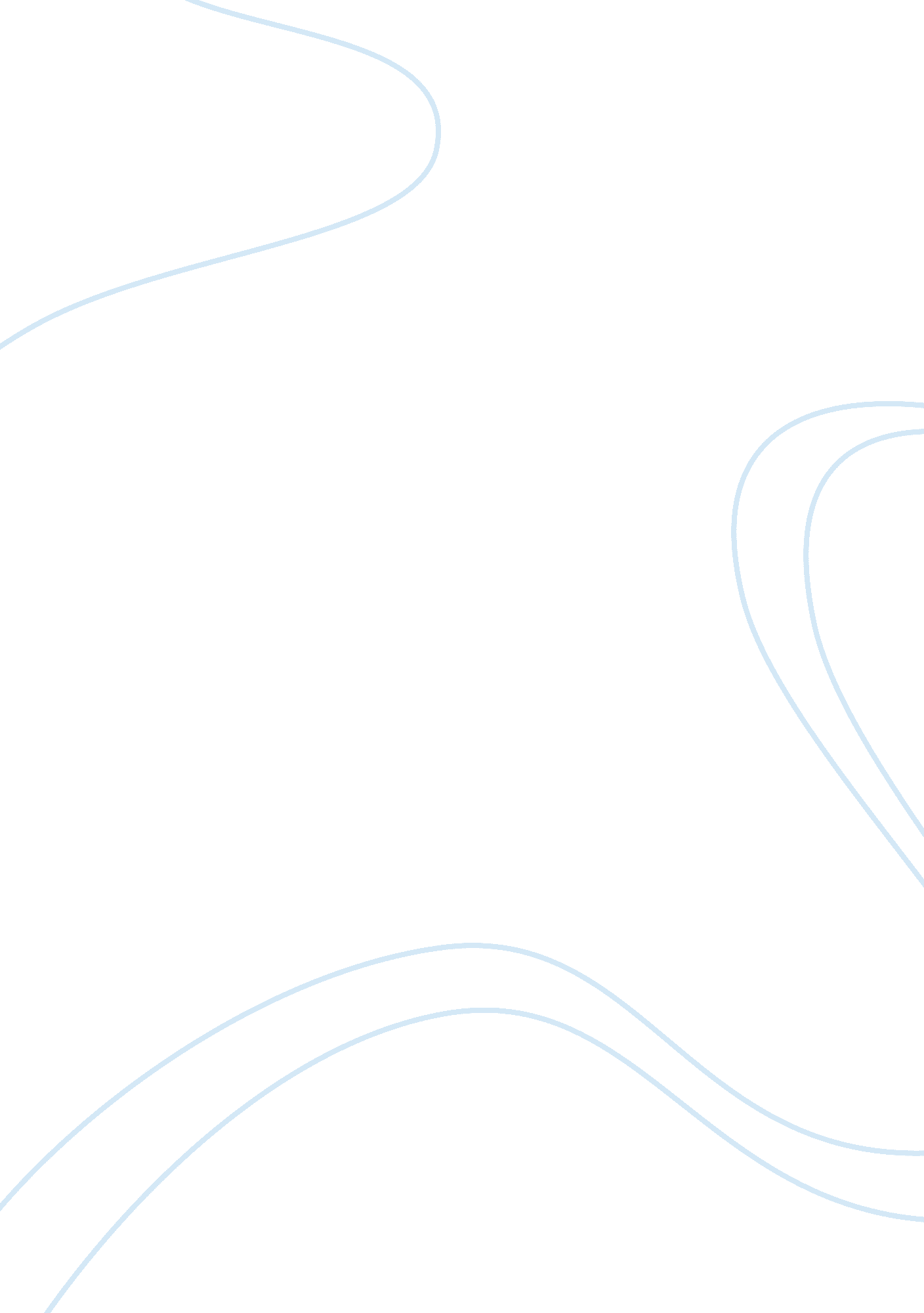 Application on dog trainer program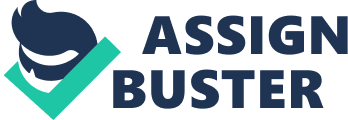 Megan Brady 4800 30th Street South Arlington, VA 22206 
Ms. Jean Donaldson 
San Francisco SPCA 
Academy for Dog Trainers 
San Francisco, CA 
Dear Ms. Donaldson, 
I would like to submit my application for the dog training program that is due to start this July in you highly esteemed institution of learning. 
Working with animals has always been my passion and within the past couple of years and I realized that I could really put my talents to work and make an excellent living with dedication and hard work. I have worked with and owned dogs my entire life; training them in basic dog obedience from the time I was eight years old 
I attended college at Shoreline C. C. and Arizona State University studying Biology but continued to work with dogs while in school. I worked as a dog walker and later I began a dog walking/running business called, " Pampered Pets Northwest" in Washington State five years ago. I now run the same business under the name, Dogs Run the city, LLC' in the DC METRO area. My clients can confirm the high standard services that my company offers them. Their views can be read from my website www. dogsrunthecity. com 
I have worked on my own Portuguese water dog " Nautical Wave" and successfully excelled in its agility. I have attended the highly acclaimed " Clean Run" agility camp in Boston two years ago and also trained it in water works, attending a water dog camp in Maryland last summer. We have not yet entered competition but plan to this year 
I had anticipated starting my studies in dog training at the academy in July and I have been saving money for this training for the past few years. I am finally financially capable and I have all the needed time since my company's staff have agreed to take over running the business for me, the only worry that I had. I will be staying with my brother who lives in the Marina district of San Francisco if accepted for the program. 
Although this program is very demanding and difficult, I feel a great sense of excitement rather. Working with dogs comes as a second nature to me and to study under some of the best dog trainers in the world is like a dream come true. It's something I have been looking forward to for quite a long time. After I complete this program, I will entail dog training as well as dog walking/running in my business. Working hard is an old tradition in me and I work hard to get to where I want to be. I am patient, humble and perseverant, which I believe are invaluable traits for the successful completion of the program. 
I would appreciate a chance if am honored with one: it could make a significant contribution in the development of my dog training skills at your highly prestigious institute. I am available for interview at your earliest convenience and I am looking forward to hear from you. Thank you in advance. 
Yours faithfully, 
Megan Brady. 